БИОГРАФИЈА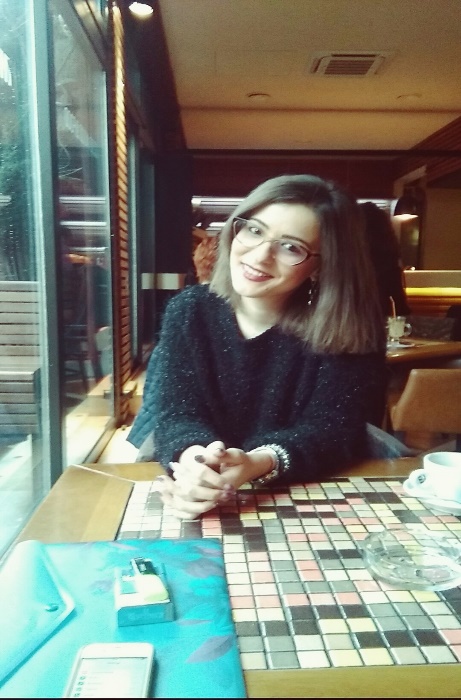 Име: ЈованаПрезиме: Стаменковић Датум рођења: 19.05.1988. годинеАдреса: 17. Октобар 98Место: Београд, СрбијаБрој телефона: 062 244 886E mail: stamenkovicjovana0@gmail.com-Вештине:Рад на рачунару: Word, Power Point.Internet Explorer.-Језик: енгглески говор и писање (средњи ниво).-Личне особине: Комуникативна, вредна, озбиљна, поуздана, амбициозна са израженом иницијативом. Професионалност и склоност тимском раду. Креативна, толерантна и темељна, организована и способна за самосталан рад.-Образовање:Гимназија, друштвено-језички смер, у Врању.Правни факултет, Универзитета у Београду, 2007-2012, смер правосудно-управни.Правосудни испит, положен у марту 2016. године.-Остало:Возачка дозвола (Б категорије).-Радно искуство:-Рад у адвокатској канцеларији (адвокатски приправник) на пословима привредног, радног, грађанског права, у периоду 2013-2016. године